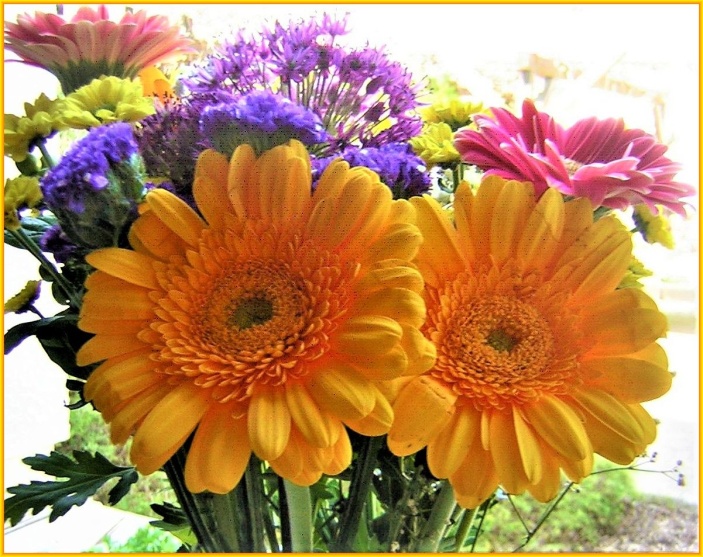 Didelis dangiškosios būties džiaugsmas dėl reikšmingo žemiškojo įvykioPranešimų temos: Dėl kokių priežasčių anksčiau Dievo Dvasia negalėjo perduoti naujų dvasinių žinių šioje žemėje.Kodėl mažai žmonių yra imlūs šiandieniniams meilės lašų apreiškimams. Tai, ką šis pranašas patyrė savo viduje po žinių apie dar nežinomą dangaus tikrovę proveržio.Dievo Dvasia įspėja žmones, norinčius sugrįžti, kad savo žemų troškimų ir polinkių neskubėtų fanatiškai nustumti į šalį.Sielos, apsirengusios žemiškais drabužiais, pabudimo aprašymas.Dangiškoji meilės dvasia stengiasi pralinksminti žmones, kurie nori sugrįžti, kad jie dvasiškai neužstrigtų sunkiame žemiškame laikų pabaigos etape.
* * *Mano dangiškoji meilės šviesa sklinda iš dangiškosios pirminės centrinės Saulės daugeliu dangiškųjų ir užnebeiškųjų šviesos kanalų į subtilias, bet taip pat tik šiek tiek sutankėjusias ar kietas galaktikas, jų saulės sistemas ir planetas, taip pat į jose esančias įvairaus pavidalo ir skirtingų sąmonės būsenų būtybes, taip pat į žmones ir jų įsikūnijusias sielas, kad aprūpintų jas mano energijomis. Šiuo kosminiu momentu taip pat ir jums, dangiškajam pranašui žemiškais drabužiais, per jūsų vidinę aukštai vibruojančią sielą, kuri ypač uoliai dirba su kitomis įsikūnijusiomis išganymo plano būtybėmis vykdydama dangiškosios kūrinijos išganymo planą. Iš tiesų daugiausia jūsų vidinės sielos dėka mano Aš Esu Meilės Dvasia galėjo taip nuostabiai veikti jumyse ir per jus iki šio žemiškojo laiko. Mano amžini, nuolat tekantys meilės srautai iš mano didžiausios pulsuojančios kūrybos širdies iš dangiškosios Pirminės Centrinės Saulės taip įsiskverbė į jūsų vidinę sielą ir ją užvaldė, kad galėjau į šį užnebeesinį, grubiai materialų labai žemai vibruojančių įsikūnijusių būtybių, labai, labai nutolusių nuo dangiškųjų gyvenimo taisyklių, pasaulį atnešti naujus pranešimo aspektus su daugeliu dangiškųjų dėsnių. Dar prieš du dešimtmečius jie buvo nežinomi vidinėms žmogiškoms būtybėms, nes nė vienas pranašas anksčiau nesugebėjo savo sielos-žmogaus sąmonėje priimti ir suvokti šių dangiškųjų žinių žemėje, kurias perduodu dangiškąja paveikslų kalba per savo aukštai vibruojančią sielą, pagal prasmę išverstas į jūsų nacionalinę kalbą.Tuometiniai pranašautojai negalėjo įsisavinti šio stipriai vibruojančio dangiškojo ir dvasinio žinių potencialo, nes įsisavinti dangiškąją išmintį jiems trukdė jų žmogiškasis priešiškumas sielos-žmogaus sąmonėje. Dar viena kliūtis buvo ir ta, kad jie pernelyg orientavosi į kitų pranašautojų perdavimus, kurie, tiesa, iš savęs atnešdavo tik mišrią medžiagą ir perduodavo ją pažįstamiems klausytojams slaptuose sluoksniuose. Jų pernelyg žmogiški gyvenimo įpročiai taip pat neleido jiems suprasti mano negausių dangiškųjų žinių, kurios jiems buvo siūlomos dvasiškai toliaregiškai. Tik taip jie būtų galėję iš manęs gauti naujų žinių, kurios padėtų jiems išsamiau dvasiškai suprasti dangiškąsias savybes ir gyvenimo taisykles. Tuomet jie būtų galėję geriau suvokti dangiškąją logiką savo sielos-žmogaus sąmonėje. Tačiau dauguma buvusių pranašų bijojo naujų žinių iš mano neišsenkamo išminties šaltinio, nes klaidingai ir įtariai manė, kad jos pernelyg nukryps nuo ankstesnių dieviškųjų žinių, todėl draugiški jų pranešimų klausytojai dvasiškai susipainios ir dėl to šias žinias priskirs požeminiam pasauliui, o tada galės jas atmesti. Todėl jie nuoširdžioje maldoje prašė manęs neperduoti jiems jokių naujų dangiškų žinių, ir aš taip pat to laikiausi, nes visada gerbiu visų būtybių laisvę. Kai kuriems pranašautojams pasekmės buvo sunkios, nes jie nebedrįso priimti iš manęs naujų dieviškų žinių, kurios anksčiau jiems ir klausytojams buvo nežinomos. Žemėje taip pat buvo drąsių ir sąžiningų skelbėjų. Prieš apreiškimą nedideliame ratelyje paruošiau juos naujam dangiškajam pažinimui, ir jie buvo pasirengę perduoti tai klausytojams kalbėdami. Tačiau tai buvo jų brolių žlugimas, nes mano žinios apreiškimo įkarštyje jie buvo apkaltinti savo geriausių draugų ir apkaltinti, kad žinios buvo gautos iš tamsos šaltinio, todėl jie visiems laikams atsisveikino su mano meilės kalba. Dauguma pranašų, galėjusių gauti naujų dangiškųjų žinių, netrukus atmetė iš manęs gautas naujas dangiškąsias žinias apie įstatymą, taip pat dangiškąją išmintį apie tyras būtybes, kurioms perdaviau jas perduoti. Dėl šios priežasties Dievą tikinčią žmoniją nepasiekė jokios naujos žinios apie tolimesnius dangiškuosius pranašus, ir tai buvo liūdnas faktas iki pat šio žemiškojo pabaigos laiko, kol galiausiai prieš du dešimtmečius (maždaug 2000 m.) per šį pranašą atėjo naujas tikresnis kūrinijos vaizdas su daugybe Dievo Dvasios aprašymų. Dauguma ankstesniais žemiškaisiais laikais Dievą tikinčių žmonių nusigręžė nuo mano dangiškojo meilės žodžio, nes labai bijojo negailestingų religinių fanatikų persekiojimų. Jų buvusi baimė padarė didelę įtaką jų sielai, todėl ir jūsų žemiškuoju laiku labai daug geraširdžių Dievą tikinčių žmonių atmeta mano dabartinius meilės lašų apreiškimus. Tačiau daugelis jų taip pat yra dvasiškai susaistyti su senomis iškreiptomis įvairių religinių bendruomenių ar grupių religinėmis žiniomis. Kitus labai įbaugino dvasininkai, kurie nutildė mano meilės dvasią, nes pamoksluose ir raštuose verčia tikinčiuosius tikėti, kad jie neva turi iš manęs gautą nekintamą, absoliučią dieviškąją tiesą ir kad aš prie jos daugiau nieko negaliu pridėti. Tai atbaido geros širdies žmones nuo naujų dieviškų žinių ieškojimo iš mano dangiškojo šaltinio per skelbėjus, nes jie mano, kad dabar jos ateina per netikrus pranašus. Jei jie vis dėlto susidurs su mano meilės lašais apie įkūrėją, nes jų siela davė impulsą jų ieškoti, tuomet religijos fanatikų sielos, kurios kartu yra ir juos saugančios būtybės, tuoj pat duos jiems impulsą nesusidurti su neteisingomis žiniomis, nes jos neatitinka jų religinių žinių. Todėl, deja, šiandien jūs patiriate, kad tik nedaugelis dvasiškai orientuotų, širdžiai atvirų žmonių nori savo sielos pamokymais orientuotis į naująjį dangaus pažinimą, kad apsivalytų be fanatizmo arba patobulintų savo charakterio silpnybes, kad galėtų grįžti į dangiškąjį gyvenimą be aplinkkelių ir skausmingų pasunkėjimų nežemiškose sferose. Tai liūdna, širdį verianti aplinkybė dangaus būtybėms, padedančioms žemiškojo gyvenimo skelbėjams su mano pranešimais, nes joms nepavyksta nukreipti mediumistų į dvasinį kelią, kuriuo aš galiu perduoti jiems naujų žinių detales iš savo neišsemiamo žinių apie dangiškąją pirminę centrinę saulę turtingumo, nes jas tuoj pat sulaiko jų žmogiškoji viršutinė ir apatinė sąmonė. Štai kodėl dangiškosios būtybės stengiasi per dieviškąjį apreiškimo perdavimą perteikti skelbėjams kitus mano meilės dvasios atvaizdus, išverstus į prasmę, apie kurią jie jau yra daugiausia informuoti ir gali ją priimti. Dangaus būtybės taip greitai nepasiduoda, nespausdamos skelbėjo, kad per kitą žinios perdavimą pasiūlytų jam naują ir suprantamą dieviškąjį žinojimą, kurį mano meilės dvasia joms paruošėperduotų jį jo žmogiškajai sąmonei. Tačiau jau pirmą kartą priartėjus prie mano meilės dvasios naująjį ir išsiplėtusį dangiškąjį pažinimą sulaiko gynybinė smegenų ląstelių, kurios gauna impulsus iš pasąmonės, pozicija. Smegenų ląstelės nuolat palaiko ryšį su didele pasąmonine atmintimi, iš kurios žmogaus antsąmonė per kelias sekundes pasisemia informacijos, reikalingos mąstymui, kalbėjimui ir veiksmams. Pavyzdžiui, jei asmens pasąmonė užprogramuota labai gintis nuo kitų religinių ar naujų dvasinių žinių, asmuo bus stumiamas impulsų, kurie neleis jam įsitraukti į šias žinias. Jis gali reaguoti agresyviai, kai kiti į jį kreipiasi dėl to. Tai liūdnas faktas šiame dangiškai tolimame pasaulyje.Todėl šiuo metu į žmogaus aukštesniąją sąmonę beveik neateina naujos dieviškos žinios. Dėl to mediumistinė žmogiškoji būtybė savo sąmonėje neužfiksuoja jokių naujų mano meilės dvasios žinojimo pareiškimų, kurie iki šiol buvo nežinomi žmonėms, nors aš ir stengiausi jam tai perteikti.Iš tiesų, pasibaigus mano meilės pranešimams su mediumistine žmogiškąja būtybe, padedančios dangiškosios šviesos būtybės kartais apimtos nevilties ir su ašaromis akyse grįžta į dangiškąjį planetos gyvenimą. Dėl dangiškųjų gyvenimo taisyklių jie negali savavališkai išjungti ar apeiti žmogaus viršutinės ir apatinės sąmonės pasipriešinimo, nes kitaip tai būtų neteisėtas kišimasis į laisvą ir nepriklausomą žmogaus gyvenimą, todėl jie yra bejėgiai prieš šią atgrasią žmogaus sąmonės reakciją. Ar vidiniai žmonės jau dabar giliai supranta šią tikrovę?Tik dabar, žemiškojo laiko pabaigoje, mano dangiškajai meilės dvasiai pirmą kartą pavyko su naujomis dieviškomis žiniomis prasiskverbti pro žmogaus viršutinio ir pasąmoninio proto barjerą, nes per nuolatinį kasdienį, valandomis trunkantį ir nenutrūkstamą apreiškimo priėmimą pranašas pasiekė tokią aukštą sielos ir žmogaus vibraciją, kad viršutinio ir pasąmoninio proto pasipriešinimas buvo visiškai pašalintas ir naujos dangiškų žinių detalės galėjo laisvai sklisti. Dėl šio ypatingo įvykio jo vidinė siela patyrė džiugią palaimos audrą ir iš jos išsiveržė džiaugsmo šauksmas, kuris pasiekė visą dangiškąją būtybę - toks didžiulis buvo jo sielos džiaugsmo energijos srautas, kuris žmogaus sąmonėje išliko ištisas savaites, apčiuopiamas ir palaimingas. Tik dvasiškai subrendusi, stipriai vibruojanti siela gali pajusti šią būseną savo žmogiškoje sąmonėje, bet ne iki galo ją suvokti, nes ji dar nepatyrė šio palaimingo įvykio žmogaus gyvenime. Iškart po džiugaus įvykio mano širdyje kilo didžiulis džiaugsmas Pirminėje Centrinėje Saulėje ir tyrose dangaus šviesos būtybėse visuose dangaus būties lygmenyse. Jie taip džiaugėsi šiuo žemišku įvykiu, kad tuoj pat iš širdies palinkėjo pranašui kuo geriausios kloties tolesniems mano meilės dvasios pranešimų įrašams, taip pat siuntė sveikinimus nuotraukose, kurias mano meilės dvasia lašas po lašo naktį perduoda sielai jos džiaugsmui. Tai vyksta iki šiol žemėje, ypač kai ji liūdi dėl skausmingų savo žmogaus kančių po operacijų. Aš, dangiškoji meilės dvasia ir dangiškosios apsaugos bei kontrolės būtybės, ypač džiaugiuosi, kad daugelis dvasiškai orientuotų žmonių pasiekė didelių dalykų, padėdami taisyti žinią, nuoširdžiai melsdamiesi ir skleisdami dangiškosios meilės lašus. Dėl to dabar į Skelbėjo sielos-žmogaus sąmonę gali prasiskverbti daugybė dangiškų naujovių, kurias dvasiniu-žmogišku požiūriu dabar galima visiškai logiškai suvokti kaip visumą. Tačiau žinokite apie mane, Aš Esu Meilės Dvasią, - nepaisant savo didžiosios išganymo plano misijos, Skelbėjas ir toliau nuolankiai ir kukliai liko antrame plane ir labai džiaugiasi, kad per meilės lašelių skleidimą galėjo susipažinti su dideliais širdingais žmonėmis. Jis taip pat per mane ypatingai dėkoja tiems žmonėms, kurie meldėsi už jį sunkiomis skausmingomis vidinių ir išorinių kančių valandomis ir taip jį energetiškai pakėlė.Skelbėjo džiaugsmas dėl kiekvieno mano perduodamos žinios priėmimo taip pat buvo perduodamas rašytiniams meilės lašeliams ir toliau daugeliui dvasiškai atvirų ir subrendusių skaitytojų bei klausytojų, kurie džiaugsmingai priėmė mano perduodamą žinią ir galėjo žengti pirmuosius dvasinius žingsnius į naują dvasinę teritoriją, tačiau tam reikėjo labai dvasiškai permąstyti savo sielos-žmogaus sąmonę. Tik vėliau, dvasiškai klasifikuodami dangiškojo pažinimo detales, jie savo sielos-žmogaus sąmonėje galėjo geriau suvokti mano dieviškus toliaregiškus paaiškinimus. Jų dvasinis mąstymas vis labiau plėtėsi ir vis labiau plėtėsi į loginį dangiškųjų gyvenimo taisyklių, kurios anksčiau jiems buvo nežinomos, supratimą ir vis labiau artėjo prie nuoširdaus dangiškųjų šviesos būtybių gyvenimo būdo. Dėl to jie galėjo dvasiškai įgyti ir geriau suprasti teisingą, konsubstancialų tyrų šviesos būtybių gyvenimo būdą be asmeninio atstovavimo ir išaukštinimo. Tai taip patiko kai kuriems dangiškosios meilės lašų skaitytojams ir klausytojams, kad jie, skatinami sielos impulsų, ėmė džiaugsmingai gyventi kitais dangiškųjų pagrindinių taisyklių ir švelnių būties savybių gyvenimo būdais, kurie dabar jiems buvo žinomi. Deja, kai kurie geraširdžiai žmonės po trumpo pasiryžimo gyventi pagal jas atsistatydino, nes teisingai suvokė, kad jų ankstesnis gyvenimo būdas vis dar pernelyg nutolęs nuo dangiškųjų taisyklių, ir nujautė, kas jų laukia, jei šiame gyvenime sąmoningai keisdami savo prigimtį norės priartėti prie amžinųjų dangiškosios šviesos namų. Prieš susidurdami su meilės lašais, jie vis dar buvo labai žemiški, nes su malonumu mėgavosi mėgstamomis pramogomis. Tai buvo žemiški malonumai triukšmingose vietose arba jie mėgo būti ten, kur jais asmeniškai žavėjosi kiti dėl jų žemiškų sugebėjimų. Taip jie sielos-žmogaus sąmonėje sukaupė daugybę priešingų vibracijų, kurios nukreipė juos į dangiškojo gyvenimo nuošalę. Kai kurie neteisingai suprato mano raginimą labiau įtraukti dangiškąsias gyvenimo taisykles į kasdienį gyvenimą ir praktiškai jas įgyvendinti, nes klaidingai manė, kad noriu, jog jie per vieną dieną pasikeistų į gerąją pusę. Kai kurie Dievą mylintys žmonės tai laikė didele dvasine klaida, todėl jie darė didžiulę klaidą - mirtinai nusidėdavo arba gyveno vienišo eremito gyvenimą, kad galėtų teisingai pritaikyti sukauptas dangiškąsias žinias ir greitai pasiektų nušvitimą. Dvasiškai orientuotus, norinčius žmones per skelbėją įspėjau, kad jie fanatiškai neatsisakytų žemiškų, puoselėjamų žemų vibracijų troškimų ir polinkių per anksti, jei jie vis dar stipriai juos veikia ir vis dar jaučia jiems stiprią trauką. Paaiškinau jiems, kad į savo priklausomybes žvelgtų iš aukštesnės perspektyvos ir paklaustų savęs, kodėl juos taip traukia, ir patariau ieškoti tikrojo motyvo ar priežasties, o ją radus - išanalizuoti. Savo pavyzdžiu jiems padėjau suprasti, kad jų noras gyventi pagal savo polinkius ir potraukius tampa vis silpnesnis ir silpnesnis tik tada, kai jie sąmoningai jaučia iš vidaus ir supranta, kad tai jiems daug nebeduoda. Tuomet jie dvasiškai ir fiziškai būna taip toli pažengę, kad nebejaučia anksčiau lauktos laimės, entuziazmo ar pasitenkinimo dėl savo troškimų išsipildymo. Tuomet jiems ateina laikas visiškai atsisakyti šių polinkių ir potraukių. Tik natūraliu ir jokiu būdu ne skubotu būdu, pavyzdžiui, per fanatišką nusižeminimą, jie gali išsilaisvinti iš savo potraukių ir polinkių priklausomybės ir leistis į prasmę teikiančio dvasinio pakaitalo paieškas. Su mano dieviška vidine pagalba jie tai ras ir šiame dangiškai tolimame pasaulyje. Kai vidinė siela vėl pabunda dvasiniam gyvenimui žemiškajame žmogaus gyvenime, ji stengiasi impulsais nukreipti savo žmogų taip, kad jis pažadintų savyje susidomėjimą intensyviau stebėti gamtą ir ja mėgautis, todėl jam patinka žiūrėti gražius filmus apie gamtą ir žurnalus su gamtos aprašymais. Kažkuriuo metu jis labai domisi antgamtiniais įvykiais ir tokiais pranešimais, kurie informuoja apie materialųjį kosmosą ir nežemiškų skraidančių objektų bei jų būtybių stebėjimą. Tokia informacija jį džiugina ir traukia kaip magnetas. Tai ne tik sustiprina jo nuoširdų ryšį su augalais, bet ir jo susidomėjimą noru ne tik visapusiškiau suprasti savo žemiškojo gyvenimo prasmę, bet ir geriau pažinti savo vidinę sielą. Toks dvasiškai pabudęs žmogus savo siela pastebi, kad išorinė ramybė jį vis labiau traukia į gamtą, nes ten jis iš vidaus jaučia, kad gali geriau susikaupti ir giliau mąstyti. Stebint gamtą ir nuoširdžiai bendraujant su ja, sielos šviesos dalelės pamažu apsivalo ir vis labiau išlaisvina palaidotas evoliucines žinias apie dangaus gamtą, kad jas būtų galima suprasti. Tai neapsakomai džiugi akimirka žmogaus gilaus miego nakties fazėje esančiai sielai, kuri iš savo sielos širdies džiūgaudama dėkoja man ir iš džiaugsmo norėtų apkabinti padedančias dangaus šviesos būtybes. Tačiau jai tai dar neįmanoma, nes ji vis dar turi dangiškai tolimų naštų, kurios neleidžia jai priimti traukos į tyras šviesos būtybes, nors ji labai norėtų tai padaryti.Tada mano meilės dvasia gali vis labiau apšviesti dvasiškai pabudusią sielą žmogaus drabužyje dangiškojo pažinimo vaizdiniais pranešimais, o plėsdama savo sąmonę ji gauna naujų įspūdžių apie tyrų būtybių dangiškąjį gyvenimą. Tai momentas, kai per dieną ji stengiasi vis labiau nukreipti žmogų savo apreikšto dangiškojo žinojimo linkme. Tai gali būti dvasiniai straipsniai žurnaluose arba knygos, kurias dangiškosios šviesos būtybės rekomenduoja jai, kad ji toliau dvasiškai bręstų ir palaipsniui permąstytų dangiškąją gyvenimo kryptį. Jei įsikūnijusiai sielai pavyksta tai padaryti su savo žmogumi, naktį ji labai džiaugiasi, o pabudusi ryte šį džiaugsmą perduoda žmogui; tai džiugūs jausmai, kuriuos dvasiškai orientuota žmogiškoji būtybė ryto širdies maldoje perduoda man, visuotinei meilės dvasiai. Šis vidinis džiaugsmas lydi žmogų visą dieną, nors jis tiksliai nežino, kuo jo siela iš tikrųjų džiaugėsi naktį ir ką jam perdavė jausmais. Tačiau tam tikru momentu tikroji priežastis prasiskverbia į žmogaus sąmonę ir jis supranta, kuo jo siela labai džiaugėsi. Kas be fanatizmo tiesiai, be fanatizmo eina vidiniu dangiškuoju keliu atgal, dažniau patiria tokias džiugias savo sielos reakcijas po pabudimo. Ypač malonu, kai žmogus vakare iš vidinio įsitikinimo išsikelia sau tikslą kitą dieną neatsikratyti nemalonaus įpročio ir iš tikrųjų jam pavyksta tai padaryti, nes jis kontroliuoja savo mintis ir nuosekliai laikosi nuoseklumo. Ar jums, vidiniams žmonėms, yra tekę pajusti tokią džiugią sielos patirtį sėkmingai įveikus nemalonią charakterio savybę? Jei taip, tuomet aš džiaugiuosi kartu su jumis jūsų sielos-žmogaus sąmonėje, nes aš taip pat gyvenu jumyse su savo beasmenės meilės sąmonės dangiškąja esybe. Tai buvo vaizdinga mano dangiškosios meilės dvasios kelionė į kelias gyvenimo sritis, kuri turėtų paskatinti žmogų, norintį grįžti namo, dvasiškai nestovėti vietoje dangiškojo kelio atgal ir nepasiduoti dėl nesėkmingų bandymų palikti nepatrauklų bruožą. Mano meilės dvasia norėtų jus padrąsinti, kad labai sunkiu žemiškojo laikų pabaigos etapu vis dėlto tęstumėte savo būties tobulinimą, nes dabar kiekviena žemiškoji akimirka jums ypač brangi. Prašau, imkitės to ir išlikite mano meilės šviesos kokone, kasdien bendraudami su manimi. Tuomet jūs ne taip bauginamai suvoksite išorinių audrų, katastrofų ir epidemijų, taip pat stipresnės neigiamos radiacijos apkrovos, kurią sukelia pasaulio žmonių technikos pasiekimai, padidėjimą ir nesuprasite jų kaip psichologinės ir fizinės naštos. Labai to jums linkiu, ištikimi mylimi klajokliai į dangaus šviesą. 